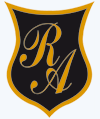      Colegio República ArgentinaO’Carrol  # 850-   Fono 72- 2230332                    Rancagua                                                           OA _EDUCACION FISICA Y SALUD     CURSO: 5° BÁSICO     SEMANA   (DESDE EL  AL  DE ABRIL).Miriam Pizarro Profesora de Ed. Física y Salud                    miriam.pizarro@colegio-republicaargentina.cl                                                            Colegio República ArgentinaO’Carrol  # 850-   Fono 72- 2230332                    RancaguaNombre:Curso:                                                                                  Fecha : BIENVENIDA  E INSTRUCCIÓN:Sr. Apoderado saludo cordialmente a Ud. Esperando que se encuentre  muy bien junto a su familia.BIENVENIDAS mis Estudiantes!!!......   Esperando que estén muy muyyy  recargadas de energías  para así seguir trabajando en  este proceso de Enseñanza-Aprendizaje a distancia por el momento, el cual se viene con materias bastante interesantes. Confió!!! Que saldremos de esta  pandemia  covid19  porque mis estudiantes del Colegio República Argentina son niñas Power, que saben reguardar su propia salud y  la de su familia y  así evitar contagios masivos; se le sugiere que trabajen en familia y por sobre todo no se expongan (autocuidado).                                          ¡¡ A cuidarse en este invierno!!! Por lo tanto vamos a Recordar que:Debemos reforzar nuestros valores institucionales que es la responsabilidad-respeto-empatía-disciplina-honestidad-y solidaridad. Debes Designar  30 minutos para trabajar guías y actividades  propuestas por la asignatura.En relación a las tareas, en el caso de no poder contar con una impresora puedes copiar en tu cuaderno de Educación Física y salud para su posterior revisión, por lo tanto siempre reviso los cuadernos con las materias dadas, en este caso las guías y actividades o tarea  esto tendrá una nota sumativa (cuando volvamos a clases presenciales el cual, esto se habló y acordó en la primera clase de educación física y salud).Esta semana hay otro desafío  que se llama Expresión corporal y Danza esto nos      permitirá conocer todos los tipos de danzas existentes  y además poder realizarlos¡¡ Así que vamos a estudiarlos!!.  Cualquier duda que tenga podemos contactarnos a nuestros correos:  Srta. Miriam Pizarro:  miriam.pizarro@colegio-republicaargentina.cl  Sra. Jovanka Matas:  jovanka.matas@colegio-republicaargentina.cl   Te invito a ver los siguientes  videos, el primero enfatiza  la expresión corporal y danzahttps://www.youtube.com/watch?v=YXhagJ3DmUI Los bailes chilenos del Perro Chocolohttps://www.youtube.com/watch?v=EnACicSCdz4 Partituras de Movimiento  - Expresión Corporal-Danza. https://www.youtube.com/watch?v=aZ6KZC_fagU QUE ES DANZA Y BAILE? | TEORIA DE LA DANZA  UNIDAD: OA 5:Demostrar la correcta ejecución de diferentes danzas incluyendo la danza  nacional, utilizando pasos básicos y música folclórica de forma individual o grupal; por ejemplo, danzas de las zonas norte, central, sur e Isla de Pascua.EF04 OAA H : Demostrar disposición al esfuerzo personal, superación y perseverancia.CONTENIDO:  Expresión Corporal                              Danza                            Folklor nacional (zona norte)  INSTRUCCIONES:LEE ATENTAMENTE EL SIGUIENTE TEXTO:   La Expresión Corporal, dicen es una de las formas más antiguas de comunicación del ser humano. Esta se refiere al movimiento, teniendo como finalidad o propósito: Mejorar la capacidad expresiva a través del lenguaje o comunicación no verbal.          La danza o el baile es un arte donde se utiliza el movimiento corporal generalmente con música, como una forma de expresión y de interacción social con fines de entretenimiento, artísticos , reproductivos y religiosos. El movimiento una de las formas de comunicación más comunes que tiene el ser humano, y tal vez la menos consciente,  el hombre realiza cuando modificando la postura de alguna parte de su cuerpo, comunica algo. El cuerpo puede realizar acciones como rotar, doblarse, estirarse, saltar y girar. Diferencia entre la danza y baileBailar es llevar a cabo movimientos con cierto compás. Que se interpreta de manera espontánea.La danza es intencionalmente rítmica y siempre involucra un cierto valor estético y organizado.Veamos ahora nuestros  bailes y danzas del folklore nacional  comenzamos con  la zona norte:Qué son las danzas folklóricas? La danza folklórica, danza folclórica o danza típica, es un tipo de baile social, a menudo practicado en grupos, Folclor, también llamado Folclore, Folklor o Folklore, es el conjunto de tradiciones o expresión de la cultura de un pueblo, ya sea artesanía, bailes, chistes, cuentos, costumbres, leyendas, mitos, música, proverbios, supersticiones, etc. Ejemplos de danzas folclóricas en nuestro país: Zona norte (trote) Zona centro (cueca)Zona sur (cueca chilota) Territorio insular (sau sau)Bailes de la Zona Norte de ChileLa zona norte se caracteriza por diversas manifestaciones culturales que combinan la influencia de los pueblos indígenas andinos con la de los conquistadores hispanos y los esclavos, a las que se suma la importancia de las festividades y tradiciones religiosas, destacándose las diabladas  y la Tirana. Los bailes característicos de la zona son:Huaino, Cachimbo, El Huachitorito, La Cueca Nortina, El carnavalito, El Trote.